Good Morning,Can I just remind you that Education City activities are updated every week.  Reading Plus and TT Rockstars are also available free of charge.  All the previous emails with resources and lesson packs are  still on our class page of the school website.  The Oak Academy platform along with BBC bitesize are still running too. Miss Quinn has sent some activities see file.  Look in the  Mrs Lovell file to find information about safeguarding.  There are also some files which are child friendly explanations about coronavirus and going back to school.  https://www.thinkuknow.co.uk/parents/Support-tools/home-activity-worksheets/8-10s  Esafety activities. https://www.gov.uk/government/publications/coronavirus-covid-19-keeping-children-safe-from-abuse-and-harm  Child protection and safe guarding advice. https://www.nymr.co.uk/news/childrens-drawing-competition art/history competition.https://canalrivertrust.org.uk/explorers/learning-from-home  canal and nature based themed activities.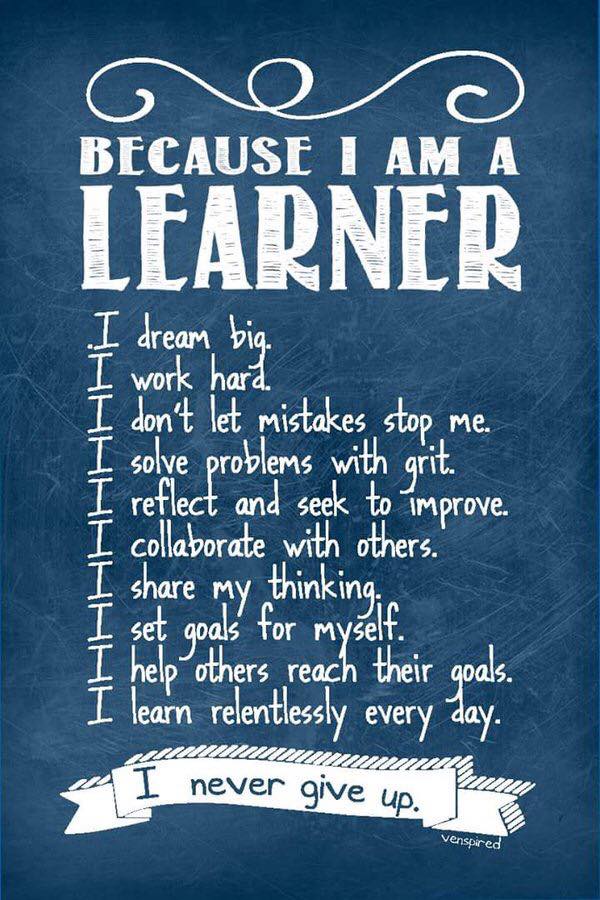 